Технические характеристикиBORPROP RCP R1Проводимость, милли Дарси / ФутПроницаемость, Дарси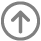 BORPROP RCP R2Проводимость, милли Дарси / ФутПроницаемость, ДарсиTechnical characteristicsBORPROP RCP R1CONDUCTIVITY, MD / FTPERMEABILITY, DARCYBORPROP RCP R2CONDUCTIVITY, MD / FTPERMEABILITY, DARCYФизико-механические показатели12/18'16/20'16/30'20/40'предел прочности при неограниченном сжатии, psi. (24 часа при 121 оС)452721 7261 097количество отверждаемой смолы,%686680 74насыпная плотность,  г\см31.681.631.651.67удельный вес, г\см32.942.892.902.93сферичность0.90.90.90.8округлость0.80.80.80.8гранулометрический состав (90% 16/20) 99.895.999.899.6средний размер, мм1.2991.0400.9420.687растворимость в кислотах 
 HCl + HF, %0.91.62.12.5мутность, ЕМФ12610911481СОПРОТИВЛЕНИЕ РАЗДАВЛИВАНИЮ (ДОЛЯ РАЗРУШЕННЫХ ГРАНУЛ), %СОПРОТИВЛЕНИЕ РАЗДАВЛИВАНИЮ (ДОЛЯ РАЗРУШЕННЫХ ГРАНУЛ), %СОПРОТИВЛЕНИЕ РАЗДАВЛИВАНИЮ (ДОЛЯ РАЗРУШЕННЫХ ГРАНУЛ), %СОПРОТИВЛЕНИЕ РАЗДАВЛИВАНИЮ (ДОЛЯ РАЗРУШЕННЫХ ГРАНУЛ), %СОПРОТИВЛЕНИЕ РАЗДАВЛИВАНИЮ (ДОЛЯ РАЗРУШЕННЫХ ГРАНУЛ), %при давлении 7500psi2.23.41.40.8при давлении 10 000psi6.04.73.71.7при давлении 12 500psi9.89.36.13.1при давлении 15 000psi15.111.68.94.5Давление, psi2000'4000'6000'8000'10000'12000'12/18'22 85619 68715 6118 4375 7032 81516/20'12 78410 9398 5425 5593 6352 22116/30'7 4856 6505 1493 4921 9881 13220/40'3 7863 5113 1052 6412 1121 637Давление, psi2000'4000'6000'8000'10000'12000'12/18'1 2401 08988849834818016/20'68760348432621913916/30'40737229420412070.420/40'20819717815312598.6Физико-механические показатели12/18'16/20'16/30'20/40'предел прочности при неограниченном сжатии, psi. (24 часа при 121 оС)9851 177 1 486 1 484количество отверждаемой смолы,%53846882насыпная плотность,  г\см31.661.631.631.64удельный вес, г\см32.882.912.922.91сферичность0.90.90.90.9округлость0.80.80.80.8гранулометрический состав (90% 16/20)99.7 97.4 99.199.8средний размер, мм1.3271.0440.9480.689растворимость в кислотах 
 HCl + HF, %0.51.21.52.2мутность, ЕМФ107154146107СОПРОТИВЛЕНИЕ РАЗДАВЛИВАНИЮ (ДОЛЯ РАЗРУШЕННЫХ ГРАНУЛ), %СОПРОТИВЛЕНИЕ РАЗДАВЛИВАНИЮ (ДОЛЯ РАЗРУШЕННЫХ ГРАНУЛ), %СОПРОТИВЛЕНИЕ РАЗДАВЛИВАНИЮ (ДОЛЯ РАЗРУШЕННЫХ ГРАНУЛ), %СОПРОТИВЛЕНИЕ РАЗДАВЛИВАНИЮ (ДОЛЯ РАЗРУШЕННЫХ ГРАНУЛ), %СОПРОТИВЛЕНИЕ РАЗДАВЛИВАНИЮ (ДОЛЯ РАЗРУШЕННЫХ ГРАНУЛ), %при давлении 7500psi2.13.11.20.9при давлении 10 000psi5.25.33.01.9при давлении 12 500psi8.99.04.83.2при давлении 15 000psi14.113.67.84.7Давление, psi2000'4000'6000'8000'10000'12000'12/18'22 74919 18013 5026 9874 4332 66616/20'11 94310 3338 0845 3453 2461 75916/30'7 5156 7005 6024 0001 9881 13220/40'3 9953 5933 1372 5031 9861 369Давление, psi2000'4000'6000'8000'10000'12000'12/18'1 2161 05175940920716916/20'63957045631019510916/30'40336831422911768.520/40'21919917814411782.1Physical-mechanical characteristics12/18'16/20'16/30'20/40'UCS, psi. (24 hrs. at 121 oC)452721  7261 097 Curable resin, %68668074 Bulk Density, g/ccm1.681.631.651.67Specific Gravity, g/ccm2.942.892.902.93Sphericity0.90.90.90.8Roundness0.80.80.80.8Sieve Analysis (90% 16/20) 99.895.999.8 99.6Mean Size, mm1.2991.0400.9420.687Acid solubility, %  (by ISO)
0.91.62.12.5Turbidity, FTU12610911481CRUSH RESISTANCE (SHARE OF RUINOUS GRANULES), %CRUSH RESISTANCE (SHARE OF RUINOUS GRANULES), %CRUSH RESISTANCE (SHARE OF RUINOUS GRANULES), %CRUSH RESISTANCE (SHARE OF RUINOUS GRANULES), %CRUSH RESISTANCE (SHARE OF RUINOUS GRANULES), % At 7500psi2.23.41.40.8 At 10 000psi6.04.73.71.7 At 12 500psi9.89.36.13.1 At 15 000psi15.111.68.94.5Pressure, psi2000'4000'6000'8000'10000'12000'12/18'22 85619 68715 6118 4375 7032 81516/20'12 78410 9398 5425 5593 6352 22116/30'7 4856 6505 1493 4921 9881 13220/40'3 7863 5113 1052 6412 1121 637Pressure, psi2000'4000'6000'8000'10000'12000'12/18'1 2401 08988849834818016/20'68760348432621913916/30'40737229420412070.420/40'20819717815312598.6Physical-mechanical characteristics12/18'16/20'16/30'20/40'UCS, psi. (24 hrs. at 121 oC)9851177 1 4861 484Curable resin, %53846882 Bulk Density, g/ccm1.661.631.631.64Specific Gravity, g/ccm2.882.912.922.91Sphericity0.90.90.90.9Roundness0.80.80.80.8Sieve Analysis (90% 16/20)99.797.499.199.8 Mean Size, mm1.3271.0440.9480.689Acid solubility, %  (by ISO)
0.51.21.52.2Turbidity, FTU107154146107CRUSH RESISTANCE (SHARE OF RUINOUS GRANULES), %CRUSH RESISTANCE (SHARE OF RUINOUS GRANULES), %CRUSH RESISTANCE (SHARE OF RUINOUS GRANULES), %CRUSH RESISTANCE (SHARE OF RUINOUS GRANULES), %CRUSH RESISTANCE (SHARE OF RUINOUS GRANULES), % At 7500psi2.13.11.20.9 At 10 000psi5.25.33.01.9 At 12 500psi8.99.04.83.2 At 15 000psi14.113.67.84.7Pressure, psi2000'4000'6000'8000'10000'12000'12/18'22 74919 18013 5026 9874 4332 66616/20'11 94310 3338 0845 3453 2461 75916/30'7 5156 7005 6024 0001 9881 13220/40'3 9953 5933 1372 5031 9861 369Pressure, psi2000'4000'6000'8000'10000'12000'12/18'1 2161 05175940920716916/20'63957045631019510916/30'40336831422911768.520/40'21919917814411782.1